Details of Person/Organisation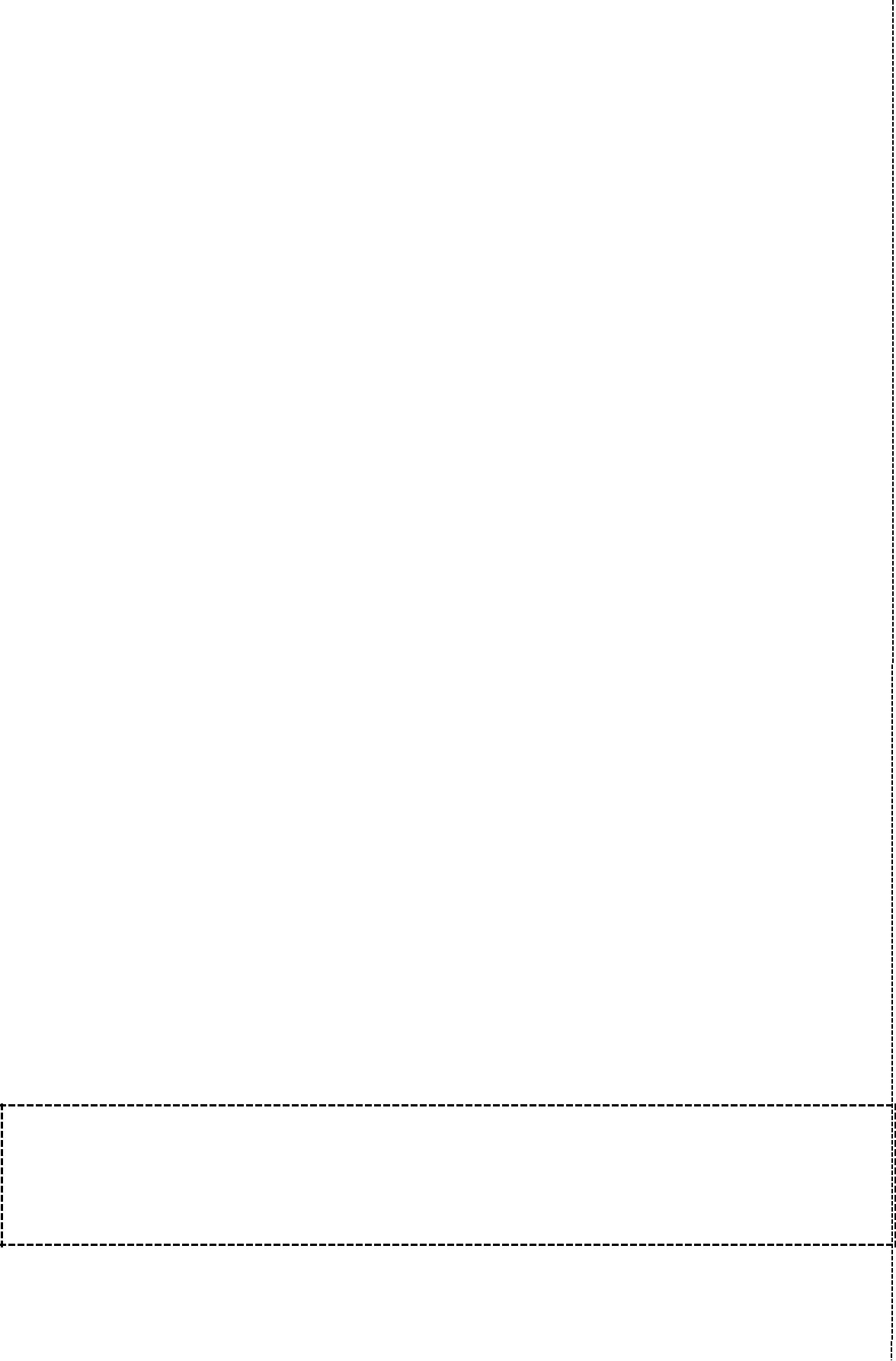 Making BookingName: _______________________________________________________ Organisation: __________________________________________________ Address: _____________________________________________________ _____________________________________________________________ _____________________________________________________________ Postcode: ____________________________________________________ Home Telephone: ______________________________________________ Mobile Telephone: _____________________________________________ Email Address: ________________________________________________Account to be sent to (if different from above): _______________________________________________________________________________________________________________________________________________________________________________________________________________NB: Under the terms of the Licensing Act we will require a minimum of two weeks notice if you intend to sell alcohol other than at a private ‘closed’ event, such as a family party. You will have to obtain a Temporary Events Notice from Wealden District Council.Forest Row VENUe on the GREENBooking FormName	Dates	Start and End TimeIf you are a regular hirer, please note any dates you do not want here:Type of  function: _______________________________________________Number of people expected: ______________________________________Do you require use of the kitchen?	YES / NOI have read and accept the terms and conditions of hire asdetailed.Signed: ______________________________________________________Date: ________________________________________________________Layout of Function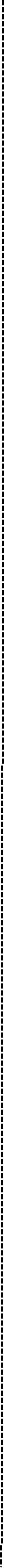 Please outline below the layout you require for your functionNumber of tables required: _____	Type of table:	ROUNDNumber of chairs required: _____	Clear room needed:	YES/NO..Please note that no smoking is allowed inside the buildings.Forest Row Parish Council takes your privacy seriously and will only use your personal information to administer your account and to provide the products and services you have requested from us.We will not share your details with third parties but may wish to contact you about other services or events that we are holding. If you consent to us con-tacting you, please tick to say how you would like us to contact you.Post	Email	TelephoneForest RowParish CouncilThe Community CentreHartfield RoadForest RowEast SussexRH18 5DZTel: 01342 822661Email: info@forestrow.gov.uk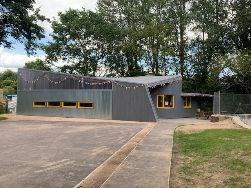 BOOKING FORMFor the hire of VENUe on the GREENDo you have public liability insurance?YES / NODo you intend to bring any electrical equipment?YES / NO